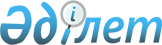 О внесении изменения в приказ Министра образования и науки Республики Казахстан от 28 сентября 2010 года № 468 "Об утверждении Правил получения предшкольного, начального, основного среднего и общего среднего образования иностранцами и лицами без гражданства, постоянно проживающими в Республике Казахстан"Приказ Министра образования и науки Республики Казахстан от 28 августа 2012 года № 398. Зарегистрирован в Министерстве юстиции Республики Казахстан 24 сентября 2012 года № 7924

      ПРИКАЗЫВАЮ:



      1. Внести в приказ Министра образования и науки Республики Казахстан от 28 сентября 2010 года № 468 "Об утверждении Правил получения предшкольного, начального, основного среднего и общего среднего образования иностранцами и лицами без гражданства, постоянно проживающими в Республике Казахстан" (зарегистрированный в Реестре государственной регистрации нормативных правовых актов Республики Казахстан 18 октября 2010 года под № 6573, опубликованный в "Казахстанской правде" от 8 февраля 2011 г. № 44-45 (26465-26466) следующее изменение:



      В Правилах получения предшкольного, начального, основного среднего и общего среднего образования иностранцами и лицами без гражданства, постоянно проживающими в Республике Казахстан, утвержденных указанным приказом:



      пункт 2 изложить в следующей редакции:

      "2. Дети иностранцев и лиц без гражданства, постоянно проживающих в Республике Казахстан, а также лиц, временно проживающих в Республике Казахстан (беженцы, лица, ищущие убежища, консульские должностные лица, работники дипломатических учреждений, трудовые мигранты, работающие в Республике Казахстан в соответствии с миграционным законодательством) принимаются в организации образования для получения предшкольного, начального, основного среднего и общего среднего образования и пользуются такими же правами, как и граждане Казахстана".



      2. Департаменту стратегического планирования и информационных технологий (Нурмагамбетов А.А.):

      1) обеспечить в установленном порядке государственную регистрацию настоящего приказа в Министерстве юстиции Республики Казахстан;

      2) после прохождения государственной регистрации опубликовать настоящий приказ в средствах массовой информации.



      3. Контроль за исполнением настоящего приказа возложить на вице-министра Шаяхметова С.Б.



      4. Настоящий приказ вводится в действие по истечении десяти календарных дней после дня его первого официального опубликования.      Министр                                    Б. Жумагулов
					© 2012. РГП на ПХВ «Институт законодательства и правовой информации Республики Казахстан» Министерства юстиции Республики Казахстан
				